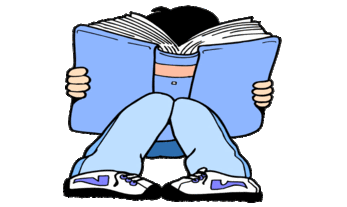 YEAR 2 HOME LEARNING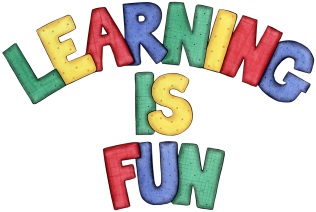 YEAR 2 HOME LEARNINGDate SetFriday 3rd NovemberDate DueFriday 10th November  MathleticsWe would like the children to complete the ‘Count Backwards Pattern’ activity where they count backwards to find the missing number. Children can use a number line or a 100 square to help. We would also like the children to complete the ’Magic Mental Subtraction’ activity. Children need to subtract the numbers using a number line or a 100 square.SpellodromeWritingWe would like the children to learn words that have the el sound  such as level, label, tunnel etc. The children will also be completing a description task activity where they need to choose a person or an object and describe it in detail. Children need to use adjectives to describe in detail what something/ someone looks like, sounds like, smells like, feels like, does.For example ‘My Dad has big brown eyes.’ReadingRecommended daily reading time: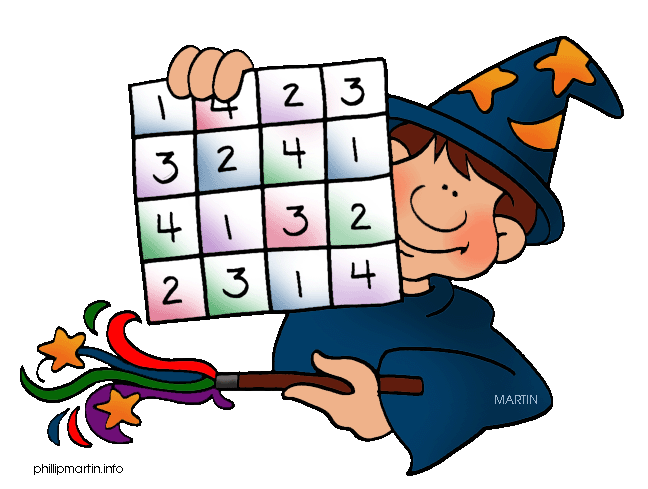 KS1 15-20 minutes KS2 40 minutesGreekPlease go to Greek Class Blog for Greek Home LearningGreek Class - St Cyprian's Greek Orthodox Primary Academy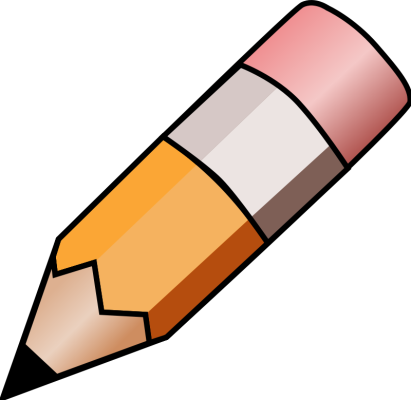 